ArRahmah Islamic Institute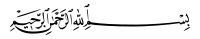 Advance Taleem ul Quran Course 2019Open Book Assignment Juz 10Mail to:  assignment.advtq19@gmail.comName:                                                          Date:                                                                                               Group Leader name:                                   State/country:Neatness  سُورَةُ الأَنفَالِ ١-  اسلام کے جنگی اصولوں میں سے کوئی ٣ تحریر کریں اور اپنے جواب کے لئے آیت نمبر سے حوالہ بھی دیں ____________________________________________________________________________________________________________________________________________________________________________________________________________________________________________________________________________________________________________________________________________________________________________٢- وہ کون سی ٢ چیزیں ایسی ہیں جن کی وجہ سے عذاب نہیں آتا؟ مشرکین مکہ کیسے اللہ سبحان و تعالیٰ کے عذاب سے بچے ہوۓ تھے؟ ________________________________________________________________________________________________________________________________________________________________________________________________________________________________________________________________________________________________________________________________________________________________________________٣- سورہٴ الانفال اور سورہٴ التوبہ کی کون سی آیات سے عہد کی پاسداری کے بارے میں حکم ملتے ہیں؟ آیت نمبر تحریر کریں. اسلام میں عہد کی پاسداری کی کیا اہمیت ہے؟________________________________________________________________________________________________________________________________________________________________________________________________________________________________________________________________________________________________________________________________________________________________________________سُورَةُ التَّوۡبَةِ٤- سورہٴ التوبہ سے پہلے "بِسۡمِ ٱللَّهِ" نہ ہونے کی ٢ وجوہات بیان کریں. سورہٴ التوبہ کا پس منظر کیا تھا؟  __________________________________________________________________________________________________________________________________________________________________________________________________________________________________________________________________________________________________________________________________________________________________________________________________________________________________________________________________________________________________________________________________________________________________________________________________________________________________________________________________________________________________________________________________________________________________________________________________________________________________________________________________________________________________________________________________________________________________________________________________________________________________________________________________________________________________________________________________________________________________________________________________________________________________________________________________________________________٥- "جہاد" کے لغوی اور شرعی معنی تحریر کریں. جہاد کن طریقوں سے کیا جاتا ہے؟ آج کے دور میں کونسا جہاد موثر ہے؟ "جہاد" اور "قتال" کا فرق بیان کریں______________________________________________________________________________________________________________________________________________________________________________________________________________________________________________________________________________________________________________________________________________________________________________________________________________________________________________________________________________________________________________________________________________________________________________________________________________________٦- اس سورہٴ کی وہ کونسی آیت ہے جس کو اسلام کے دشمن دین کی مخالفت کے لئے استعمال کرتے ہیں؟  وہ اس کا کیا معنی بیان کرتے ہیں اور ان کے لئے ہمارے پاس کیا جواب ہے؟__________________________________________________________________________________________________________________________________________________________________________________________________________________________________________________________________________________________________________________________________________________________________________________________________________________________________________________________________________________________________________________________٧- حج اکبر کس کو کہتے ہیں؟ ایک مسلمان میں وہ کونسی نشانیاں ہیں جو اس کے اسلام کو ثابت کرنے کے لئے ضروری ہے؟ ______________________________________________________________________________________________________________________________________________________________________________________________________________________________________________________________________________________________________________________________________________________________________________________________________________________________٨- مسجد کی فضیلت اور آداب کے بارے میں ٣ احادیث تحریر کریں________________________________________________________________________________________________________________________________________________________________________________________________________________________________________________________________________________________________________________________________________________________________________________________________________________________________________________________________________________________________________________________________________________________________________٩- آیت 5 میں کونسے "الشھر الحرم" کا ذکر ہے؟ اپنے جواب کی دلیل دیں  ______________________________________________________________________________________________________________________________________________________________________________________________________________________________________________________________________________________________________________________________________________________________________________________________________________________________ ١٠- اللہ سبحان و تعالیٰ نے سال کے کتنے مہینے دیئے ہیں اور ان میں حرمت والے کونسے ہیں؟______________________________________________________________________________________________________________________________________________________________________________________________________________________________________١١- کافر، منافق اور زندیق میں کیا فرق ہے؟ آج کے دور میں زندیق کی کوئی مثال دیں____________________________________________________________________________________________________________________________________________________________________________________________________________________________________________________________________________________________________________________________________________________________________________________________________________________________________________________________________________١٢- آیت ٤٠ میں کس موقعے کی طرف اشارہ ہے؟لَا تَحۡزَنۡ إِنَّ ٱللَّهَ مَعَنَاۖ         اس جملے میں ہمارے لئے کیا سبق ہے؟________________________________________________________________________________________________________________________________________________________________________________________________________________________________________________________________________________________________________________________________________________________________________________١٣- آیت ٥١ میں ہمیں اپنی زندگی کے لئے کیا رہنمائی ملتی ہے؟ ٢ پوائنٹس تحریر کریں ________________________________________________________________________________________________________________________________________________________________________________________________________________________________________________________________________________________________________________________________________________________________________________١٤- آیت ٥٩ کی روشنی میں اللہ سبحان و تعالیٰ کے فیصلوں پر ہمارا راضی ہونا کیوں ضروری ہے؟__________________________________________________________________________________________________________________________________________________________________________________________________________________________________________________________________________________________________________________________________١٥- "زکوٰۃ" کے مصارف کس آیت میں بیان ہوۓ ہیں؟ نمبر تحریر کریں. ہر مصرف کو ایک سطر میں واضح کریں______________________________________________________________________________________________________________________________________________________________________________________________________________________________________________________________________________________________________________________________________________________________________________________________________________________________________________________________________________________________________________________________________________________________________________________________________________________١٦- آیت ٦٧ - منافق مردوں اور عورتوں کا ایک دوسرے سے تعلق کیسا ہوتا ہے؟ وہ کن صفات کے حامل ہوتے ہیں؟ واضح کریں  ________________________________________________________________________________________________________________________________________________________________________________________________________________________________________________________________________________________________________________________________________________________________________________١٧- اس سورہٴ میں منافقین کے لئےکن سزاؤں کا ذکر ہے؟__________________________________________________________________________________________________________________________________________________________________________________________________________________________________________________________________________________________________________________________________١٨- آیت ٧٠ میں پچھلی تباہ شدہ قوموں کا ذکر کرکے منافقین کو کیا سمجھایا جارہا ہے؟   ٱلۡمُؤۡتَفِكَٰتِ سے مراد کونسی بستیاں ہیں؟________________________________________________________________________________________________________________________________________________________________________________________________________________________________________________________________________________________________________________________________________________________________________________١٩- جو لوگ سچے مومنوں کا مذاق کرتے ہیں ان کے ساتھ اللہ سبحان و تعالیٰ کیا کرے گا؟ حدیث کی روشنی میں بیان کریں____________________________________________________________________________________________________________________________________________________________________________________________________________________________________________________________________________________________________________________________________________________________________________________________________________________________________________________________________________٢٠- جو لوگ دنیا کی گرمی سے گھبرا کر اللہ سبحان و تعالیٰ کے حکموں کو توڑتے ہیں ان کے لئے قرآن میں کیا جواب ہے؟__________________________________________________________________________________________________________________________________________________________________________________________________________________________________________________________________________________________________________________________________٢١- مال اور اولاد کی کثرت اللہ سبحان و تعالیٰ کے نافرمانوں کے لئے دنیا میں کس چیز کا باعث بنتی ہے؟____________________________________________________________________________________________________________________________________________________________________________________________________________________________________________________________________________________٢٢- وہ کونسے مومن ہیں جن کو کچھ نہ کرنے پر بھی اجر مل جائے گا اپنے جواب کی دلیل قرآن سے دیں____________________________________________________________________________________________________________________________________________________________________________________________________________________________________________________________________________________جزاك اللهُ خيراً